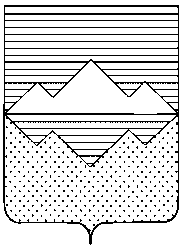 АДМИНИСТРАЦИЯСАТКИНСКОГО МУНИЦИПАЛЬНОГО РАЙОНАЧЕЛЯБИНСКОЙ ОБЛАСТИПОСТАНОВЛЕНИЕот «30» августа 2023 года № 508/1г. СаткаВо исполнение постановления Администрации Саткинского муниципального района от 10.07.2023 № 413 «Об организации оказания муниципальных услуг в социальной сфере», постановления Администрации Саткинского муниципального района от 04.09.2023 № 514 «Об утверждении муниципального социального заказа на оказание муниципальных услуг в социальной сфере на 2023 год и плановый период 2024 года»ПОСТАНОВЛЯЮ:1. Утвердить программу персонифицированного финансирования дополнительного образования детей по социальным сертификатам в Саткинском муниципальном районе на 2023 год (далее - программа персонифицированного финансирования).2. В срок до 1 сентября 2023 года организовать обеспечение предоставления детям, проживающим на территории Саткинского муниципального района, социальных сертификатов в соответствии с Правилами формирования в электронном виде социальных сертификатов на получение муниципальной услуги «Реализация дополнительных общеразвивающих программ» и реестра их получателей» Саткинского муниципального района.23. Начальнику Отдела организационной и контрольной работы Управления делами и организационной работы Администрации Саткинского муниципального района Корочкиной Н.П. обеспечить опубликование настоящего постановления на официальном сайте Администрации Саткинского муниципального района.4. Контроль исполнения настоящего постановления возложить на заместителя Главы по социальным вопросам Савостову М.Н.5. Настоящее постановление вступает в силу с момента его подписания.Глава Саткинского муниципального района                                                    А. А. Глазков                                                                                                Приложениек постановлению АдминистрацииСаткинского муниципального района                                                                                               от 30 августа 2023 г. № 508/1Программа персонифицированного финансирования дополнительного образования детей по социальным сертификатам в Саткинском муниципальном районе Челябинской области на 2023 годОб утверждении программы персонифицированного финансирования дополнительного образования детей в Саткинском муниципальном районе на 2023 год1.Период действия программы персонифицированного финансирования по социальным сертификатамс 1 сентября 2023 года по 31 декабря 2023 года2.Категория получателей социальных сертификатовДети с 5 до 18 лет3.Номинал социального сертификата по категории потребителей «Дети от 5 до 18 лет», рублей5 780,004.Номинал социального сертификата по категории потребителей «Дети от 5 до 18 лет с ограниченными возможностями здоровья», рублей-5.Объем обеспечения социальных сертификатов по категории потребителей «Дети от 5 до 18 лет» в период действия программы персонифицированного финансирования детей по социальным сертификатам, рублей4 652 900,006.Объем обеспечения социальных сертификатов по категории потребителей «Дети от 5 до 18 лет с ограниченными возможностями здоровья» в период действия программы персонифицированного финансирования детей по социальным сертификатам, рублей-